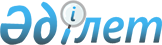 О внесении изменений и дополнений в некоторые законодательные акты Республики Казахстан по вопросам культурыЗакон Республики Казахстан от 2 ноября 2020 года № 370-VI ЗРК.
      ПРЕСС-РЕЛИЗ            
      Статья 1. Внести изменения и дополнения в следующие законодательные акты Республики Казахстан:         
      1. В Закон Республики Казахстан от 22 декабря 1998 года "О Национальном архивном фонде и архивах" (Ведомости Парламента Республики Казахстан, 1998 г., № 24, ст.435; 2001 г., № 21-22, ст.286; 2003 г., № 10, ст.53; 2004 г., № 23, ст.142; 2006 г., № 3, ст.22; № 13, ст.86; 2007 г., № 8, ст.55; 2009 г., № 11-12, ст.53; № 18, ст.84; 2010 г., № 5, ст.23; № 10, ст.48; № 17-18, ст.111; 2011 г., № 1, ст.2; № 5, ст.43; № 11, ст.102; 2012 г., № 4, ст.32; № 15, ст.97; 2013 г., № 14, ст.75; 2014 г., № 1, ст.4; № 4-5, ст.24; № 16, ст.90; № 19-I, 19-II, ст.96; № 21, ст.122; № 23, ст.143; 2015 г., № 19-II, ст.105; № 20-IV, ст.113; № 22-II, ст.145; № 22-V, ст.156; 2016 г., № 7-I, ст.50; 2017 г., № 14, ст.50; 2018 г., № 9, ст.31; № 10, ст.32; № 24, ст.93):
      1) в статье 17:
      в заголовке слова "реализации государственными архивами платных видов" заменить словами "оказания государственными архивами платных видов деятельности по реализации"; 
      в пункте 1:
      в части первой слова "реализовывать товары (работы, услуги) на платной основе" заменить словами "оказывать платные виды деятельности по реализации товаров (работ, услуг)";
      в части второй слова "товаров (работ, услуг), реализуемых государственными архивами," заменить словами "деятельности по реализации товаров (работ, услуг)";
      2) в пункте 2 статьи 18:
      подпункт 2-6) изложить в следующей редакции:
      "2-6) утверждение правил оказания платных видов деятельности по реализации товаров (работ, услуг) государственными архивами и расходования ими денег от реализации товаров (работ, услуг);";
      дополнить подпунктом 2-9) следующего содержания:
      "2-9) установление цен на товары (работы, услуги), реализуемые государственными архивами;";
      3) статью 21 изложить в следующей редакции:
      "Статья 21. Финансирование государственных архивов 
      Финансирование государственных архивов осуществляется за счет: 
      1) бюджетных средств; 
      2) средств, полученных за оказание платных видов деятельности по реализации товаров (работ, услуг).".
      2. В Закон Республики Казахстан от 15 декабря 2006 года "О культуре" (Ведомости Парламента Республики Казахстан, 2006 г., № 24, ст.147; 2008 г., № 23, ст.124; 2010 г., № 5, ст.23; № 10, ст.49; № 15, ст.71; № 24, ст.149; 2011 г., № 5, ст.43; № 11, ст.102; 2012 г., № 2, ст.13; № 3, ст.25; № 15, ст.97; 2013 г., № 9, ст.51; № 14, ст.75; 2014 г., № 1, ст.4; № 10, ст.52; № 19-I, 19-II, ст.96; 2015 г., № 10, ст.50; № 19-II, ст.105; № 22-I, ст.140; 2016 г., № 2, ст.9; 2017 г., № 9, ст.18; 2018 г., № 14, ст.42; № 15, ст.46; № 24, ст.93; 2019 г., № 1, ст.2, 4; № 7, ст.36; № 21-22, ст.91; № 23, ст.108):
      1) в статье 1:
      подпункты 1-1), 2-1), 2-2) и 2-3) изложить в следующей редакции: 
      "1-1) обязательный бесплатный экземпляр издания – экземпляр издания на бумажном носителе и (или) в электронной форме (текстовые, нотные, картографические, изоиздания), прошедший редакционно-издательскую обработку, имеющий выходные данные и подлежащий передаче на безвозмездной основе в организации культуры, определяемые настоящим Законом;";
      "2-1) сводный электронный каталог библиотек Казахстана – электронный информационный ресурс, содержащий библиографические сведения о фондах библиотек Республики Казахстан;
      2-2) архив печати Республики Казахстан (далее – архив печати) – совокупность печатной продукции, находящейся в фонде Национальной государственной книжной палаты Республики Казахстан;
      2-3) нематериальное культурное наследие Республики Казахстан – обычаи, формы представления и выражения, знания и навыки, а также связанные с ними инструменты, предметы, передаваемые из поколения в поколение и являющиеся нематериальной культурной ценностью;";
      дополнить подпунктами 2-4) и 3-6) следующего содержания:
      "2-4) Государственный каталог музейного фонда Республики Казахстан – электронный информационный ресурс, содержащий сведения обо всех музейных предметах и музейных коллекциях, включенных в музейный фонд Республики Казахстан;";
      "3-6) культурно-массовое мероприятие – культурное мероприятие, направленное на музыкально-эстетическое воспитание населения, удовлетворение его духовных и эстетических запросов;";
      подпункт 13-3) изложить в следующей редакции:
      "13-3) зрелищное культурно-массовое мероприятие – культурно-массовое мероприятие, проводимое в местах для проведения зрелищных культурно-массовых мероприятий и предполагающее одновременное нахождение на этом мероприятии двухсот и более зрителей;";
      2) в статье 7:
      подпункты 9-1) и 9-2) изложить в следующей редакции: 
      "9-1) организует работу по приобретению на определенный срок имущественных прав на общественно значимую литературу и (или) ее изданию для распространения в государственные библиотеки и иные государственные организации;
      9-2) разрабатывает и утверждает правила приобретения на определенный срок имущественных прав на общественно значимую литературу и (или) ее издания для распространения в государственные библиотеки и иные государственные организации, и устанавливает критерии ее отбора;";
      подпункт 9-3) исключить;
      подпункт 15-1) изложить в следующей редакции:
      "15-1) разрабатывает и утверждает правила оказания платных видов деятельности по реализации товаров (работ, услуг) государственными библиотеками, государственными музеями и музеями-заповедниками, созданными в организационно-правовой форме государственного учреждения, и расходования ими денег от реализации товаров (работ, услуг);";
      дополнить подпунктом 15-2) следующего содержания:
      "15-2) устанавливает цены на товары (работы, услуги), реализуемые государственными библиотеками, государственными музеями и музеями-заповедниками, созданными в организационно-правовой форме государственного учреждения;";
      подпункты 20-2) и 28) изложить в следующей редакции:
      "20-2) разрабатывает и утверждает правила формирования и учета фонда Казахстанской национальной электронной библиотеки и организации доступа к нему;";
      "28) разрабатывает и утверждает правила присвоения звания "Народный" или "Образцовый" коллективам художественной самодеятельности;"; 
      дополнить подпунктами 35-8), 35-9) и 35-10) следующего содержания: 
      "35-8) разрабатывает и утверждает правила изготовления и реализации билетов в государственных организациях культуры;
      35-9) разрабатывает и утверждает правила пользования сводным электронным каталогом библиотек Казахстана;
      35-10) разрабатывает и утверждает правила информирования зрителя об использовании фонограмм при исполнении музыкальных произведений;";
      3) статью 8 дополнить подпунктом 4-2) следующего содержания:
      "4-2) создает региональные художественные советы и утверждает положения о них;";
      4) пункт 5 статьи 9-1 дополнить подпунктами 5), 6) и 7) следующего содержания:
      "5) не использовать контент, направленный на пропаганду или агитацию насильственного изменения конституционного строя, нарушения целостности Республики Казахстан, подрыва безопасности государства, войны, социального, расового, национального, религиозного, сословного и родового превосходства, культа жестокости и насилия, также противоречащий общепринятым нормам морали и нравственности;
      6) обеспечить надлежащее поведение артистов при обращении со зрителями до проведения зрелищных культурно-массовых мероприятий и во время их проведения, в том числе недопущение их аморального, неэтичного поведения, которое может выражаться в ненормативной лексике, употреблении алкогольных напитков, наркотических средств, психотропных веществ, их аналогов и прекурсоров, на основе заключенных договоров c ними;
      7) информировать зрителя об использовании фонограмм при исполнении музыкальных произведений во время проведения зрелищных культурно-массовых мероприятий.";
      5) дополнить статьей 17-1 следующего содержания:
      "Статья 17-1. Фонды поддержки творческих инициатив
      В целях поддержки и продвижения творческих союзов, творческих работников, талантливой молодежи могут создаваться фонды поддержки творческих инициатив.";
      6) статьи 19-1 и 19-2 изложить в следующей редакции:
      "Статья 19-1. Художественные советы
      1. В целях совершенствования государственной политики в сфере культуры уполномоченным органом создаются консультативно-совещательные органы – отраслевые художественные советы по театральной, музыкальной и концертной деятельности, цирковому искусству, библиотечному делу, музейному делу и археологии, изобразительному искусству, архитектуре и дизайну, литературе и книгоизданию.
      Местными исполнительными органами областей, городов республиканского значения и столицы создаются консультативно-совещательные органы – региональные художественные советы по музейно-библиотечному делу, театрально-цирковому искусству, музыкально-концертной деятельности.
      В состав отраслевых и региональных художественных советов входят видные деятели, ученые, специалисты, представители творческих объединений в области культуры.
      2. Основной функцией отраслевых художественных советов является выработка предложений по координации деятельности государственных организаций культуры с целью создания конкурентоспособного отечественного продукта – высокохудожественных произведений культуры и искусства.
      Основной функцией региональных художественных советов является выработка предложений по совершенствованию деятельности государственных коммунальных театров, цирков, музеев, библиотек и концертной организации.
      Типовое положение о региональных художественных советах утверждается уполномоченным органом.
      Статья 19-2. Приобретение на определенный срок имущественных прав на общественно значимую литературу
      1. Для распространения общественно значимой литературы в государственные библиотеки и иные государственные организации уполномоченный орган осуществляет прием литературы для приобретения на определенный срок имущественных прав на общественно значимую литературу. 
      2. Литература, поступившая в уполномоченный орган, вносится на рассмотрение Экспертной комиссии по приобретению на определенный срок имущественных прав на общественно значимую литературу и (или) ее изданию (далее – Экспертная комиссия), создаваемой уполномоченным органом, для изучения на предмет наличия в ней художественной ценности, а также актуальности, целесообразности приобретения и подготовки по ней заключения. Положение об Экспертной комиссии и ее состав утверждаются уполномоченным органом. 
      3. Литература, получившая положительное заключение Экспертной комиссии, в целях выработки предложений и рекомендаций по приобретению на определенный срок имущественных прав на общественно значимую литературу вносится на рассмотрение Межведомственной комиссии по приобретению на определенный срок имущественных прав на общественно значимую литературу и (или) ее изданию (далее – Межведомственная комиссия), создаваемой при уполномоченном органе. Положение о Межведомственной комиссии и ее состав утверждаются уполномоченным органом. 
      4. Положительное решение Межведомственной комиссии является основанием для приобретения на определенный срок имущественных прав на общественно значимую литературу. 
      5. Ставки вознаграждения авторам за приобретение на определенный срок имущественных прав на общественно значимую литературу, а также экспертам за представление экспертного заключения устанавливаются уполномоченным органом.";
      7) дополнить статьей 19-3 следующего содержания:
      "Статья 19-3. Издание общественно значимой литературы 
      1. Для распространения общественно значимой литературы в государственные библиотеки и иные государственные организации Национальная государственная книжная палата Республики Казахстан осуществляет прием и предварительный отбор заявок на издание общественно значимой литературы. 
      2. Литература, прошедшая предварительный отбор в Национальной государственной книжной палате Республики Казахстан, вносится уполномоченным органом на рассмотрение Экспертной комиссии для изучения на предмет наличия в ней художественной ценности, а также актуальности, целесообразности издания и подготовки по ней заключения. 
      3. Литература, получившая положительное заключение Экспертной комиссии, в целях выработки предложений и рекомендаций по изданию как общественно значимой литературы вносится на рассмотрение Межведомственной комиссии. 
      4. Положительное решение Межведомственной комиссии является основанием для издания общественно значимой литературы. 
      5. Сроки издания общественно значимой литературы определяются договорами, заключаемыми в соответствии с законодательством Республики Казахстан.";
      8) пункт 3 статьи 21 изложить в следующей редакции:
      "3. Государственные организации культуры и организации культуры со стопроцентным участием государства не подлежат отчуждению.";
      9) в пункте 4 статьи 24:
      в части первой слова "Государственные библиотеки вправе реализовывать товары (работы, услуги)" заменить словами "Государственные библиотеки, созданные в организационно-правовой форме государственного учреждения, вправе оказывать платные виды деятельности по реализации товаров (работ, услуг)"; 
      в части второй слова "Государственные библиотеки" заменить словами "Государственные библиотеки, созданные в организационно-правовой форме государственного учреждения,";
      10) пункт 2 статьи 24-1 дополнить подпунктами 4-1) и 4-2) следующего содержания: 
      "4-1) прием и предварительный отбор заявок на издание общественно значимой литературы;
      4-2) организацию и проведение мероприятий по поддержке издательского дела;"; 
      11) статью 24-2 изложить в следующей редакции:
      "Статья 24-2. Обязательные бесплатные экземпляры издания
      В целях сохранения культурного наследия народа Казахстана обязательные бесплатные экземпляры издания на бумажном носителе в течение тридцати календарных дней со дня первого издания направляются производителем или по его поручению третьим лицом в национальные библиотеки и Национальную государственную книжную палату Республики Казахстан, в электронной форме в течение трех рабочих дней со дня первого издания – в Национальную государственную книжную палату Республики Казахстан.";
      12) дополнить статьей 24-3 следующего содержания:
      "Статья 24-3. Казахстанская национальная электронная библиотека
      1. Казахстанская национальная электронная библиотека создается в целях сохранения культурного наследия народа Казахстана.
      2. Задачами Казахстанской национальной электронной библиотеки являются:
      отбор документов для включения в Казахстанскую национальную электронную библиотеку; 
      формирование совокупности объектов Казахстанской национальной электронной библиотеки, содержащихся в фондах библиотек;
      обеспечение доступа пользователей к объектам Казахстанской национальной электронной библиотеки. 
      3. Объектами фонда Казахстанской национальной электронной библиотеки являются созданные на основе договоров, обеспечивающих соблюдение авторского права, в электронной форме копии:
      печатной продукции, за исключением обязательных бесплатных экземпляров периодических изданий;
      редких книг и рукописей, документов и изданий, представляющих особую ценность (историческую, художественную, научную, литературную), отдельно или в коллекциях;
      общественно значимой литературы и изданий, выпущенных в рамках государственных программ;
      обязательных бесплатных экземпляров издания;
      отчетов научно-исследовательских работ, авторефератов, диссертаций;
      краеведческой литературы;
      специализированных изданий для незрячих и слабовидящих граждан;
      документов, охраняемых законодательством Республики Казахстан об авторском праве и смежных правах.
      4. Обеспечение доступа к фондам Казахстанской национальной электронной библиотеки осуществляется посредством сводного электронного каталога библиотек Казахстана и единого электронного читательского билета, к документам, охраняемым законодательством Республики Казахстан об авторском праве и смежных правах, – с применением биллинговой системы.
      Примечание. В целях настоящей статьи под биллинговой системой понимается система, предназначенная для автоматического выполнения операций учета услуг, предоставляемых пользователям, их тарификации и выставления счетов для оплаты.";
      13) в статье 25:
      пункт 4 изложить в следующей редакции:
      "4. Государственные музеи и музеи-заповедники, созданные в организационно-правовой форме государственного учреждения, вправе оказывать платные виды деятельности по реализации товаров (работ, услуг), не относящиеся к их основной деятельности, плата за которые не носит обязательного характера и определяется по соглашению с физическим или юридическим лицом.
      Деньги от реализации таких товаров (работ, услуг) используются в соответствии с бюджетным законодательством Республики Казахстан.";
      в абзаце первом пункта 5 слова "Государственные музеи и музеи-заповедники" заменить словами "Государственные музеи и музеи-заповедники, созданные в организационно-правовой форме государственного учреждения,";
      14) статью 29 изложить в следующей редакции:
      "Статья 29. Деятельность творческих коллективов и исполнителей
      1. Деятельность творческих коллективов и исполнителей, в том числе гастрольная деятельность, осуществляется на договорной основе.
      2. При проведении культурно-массовых мероприятий творческие коллективы и исполнители обязаны:
      1) при обращении со зрителями до и во время проведения мероприятия не допускать аморального, неэтичного поведения, которое может выражаться в ненормативной лексике, употреблении алкогольных напитков, наркотических средств, психотропных веществ, их аналогов и прекурсоров;
      2) информировать зрителя об использовании фонограмм при исполнении музыкальных произведений;
      3) соблюдать требования, предусмотренные подпунктом 5) пункта 5 статьи 9-1 настоящего Закона.";
      15) статью 31 дополнить пунктами 2-1 и 2-2 следующего содержания: 
      "2-1. Финансирование творческих союзов осуществляется в соответствии с законодательством Республики Казахстан о государственном социальном заказе, грантах и премиях для неправительственных организаций в Республике Казахстан, а также за счет филантропической деятельности и (или) спонсорской деятельности, и (или) меценатской деятельности.
      2-2. Финансирование фондов поддержки творческих инициатив осуществляется за счет средств, не запрещенных законами Республики Казахстан, за исключением средств государственного бюджета.".
      3. В Закон Республики Казахстан от 1 марта 2011 года "О государственном имуществе" (Ведомости Парламента Республики Казахстан, 2011 г., № 5, ст.42; № 15, ст.118; № 16, ст.129; № 17, ст.136; № 24, ст.196; 2012 г., № 2, ст.11, 16; № 4, ст.30, 32; № 5, ст.41; № 6, ст.43; № 8, ст.64; № 13, ст.91; № 14, ст.95; № 21-22, ст.124; 2013 г., № 2, ст.13; № 8, ст.50; № 9, ст.51; № 15, ст.82; № 16, ст.83; 2014 г., № 1, ст.9; № 2, ст.10, 12; № 4-5, ст.24; № 7, ст.37; № 12, ст.82; № 19-І, 19-II, ст.94, 96; № 22, ст.131; № 23, ст.143; 2015 г., № 8, ст.42; № 11, ст.57; № 14, ст.72; № 19-І, ст.99; № 19-II, ст.103, 105; № 20-IV, ст.113; № 20-VII, ст.117; № 21-І, ст.124; № 21-II, ст.130; № 21-III, ст.135; № 22-II, ст.145, 148; № 22-VI, ст.159; № 23-II, ст.170, 172; 2016 г., № 7-І, ст.47; № 7-II, ст.56; № 8-І, ст.62; № 24, ст.124; 2017 г., № 4, ст.7; № 9, ст.22; № 11, cт.29; № 13, ст.45; № 14, cт.51, 54; № 15, ст.55; № 20, ст.96; № 22-III, ст.109; 2018 г., № 1, ст.4; № 7-8, ст.22; № 10, ст.32; № 11, ст.37; № 15, ст.47; № 19, ст.62; № 22, ст.82; № 23, ст.91; 2019 г., № 2, ст.6; № 5-6, ст.27; № 7, ст.37, 39; № 8, ст.45, 46; № 15-16, ст.67; № 19-20, ст.86; № 21-22, ст.91; № 23, ст.103, 106, 108; № 24-I, ст.118, 119; 2020 г., № 9, ст.33; № 12, ст.61; № 14, ст. 68):
      пункт 1 статьи 214 изложить в следующей редакции:
      "1. Имущество, которое может иметь историческую, научную, художественную или иную культурную ценность, рассматривается специальной комиссией по вопросам историко-культурного наследия и экспертной комиссией по особому режиму объектов национального культурного достояния, которые создаются в соответствии с законами Республики Казахстан "О культуре" и "Об охране и использовании объектов историко-культурного наследия".". 
      Статья 2. Настоящий Закон вводится в действие по истечении десяти календарных дней после дня его первого официального опубликования.
					© 2012. РГП на ПХВ «Институт законодательства и правовой информации Республики Казахстан» Министерства юстиции Республики Казахстан
				
      Президент Республики Казахстан

К. ТОКАЕВ    
